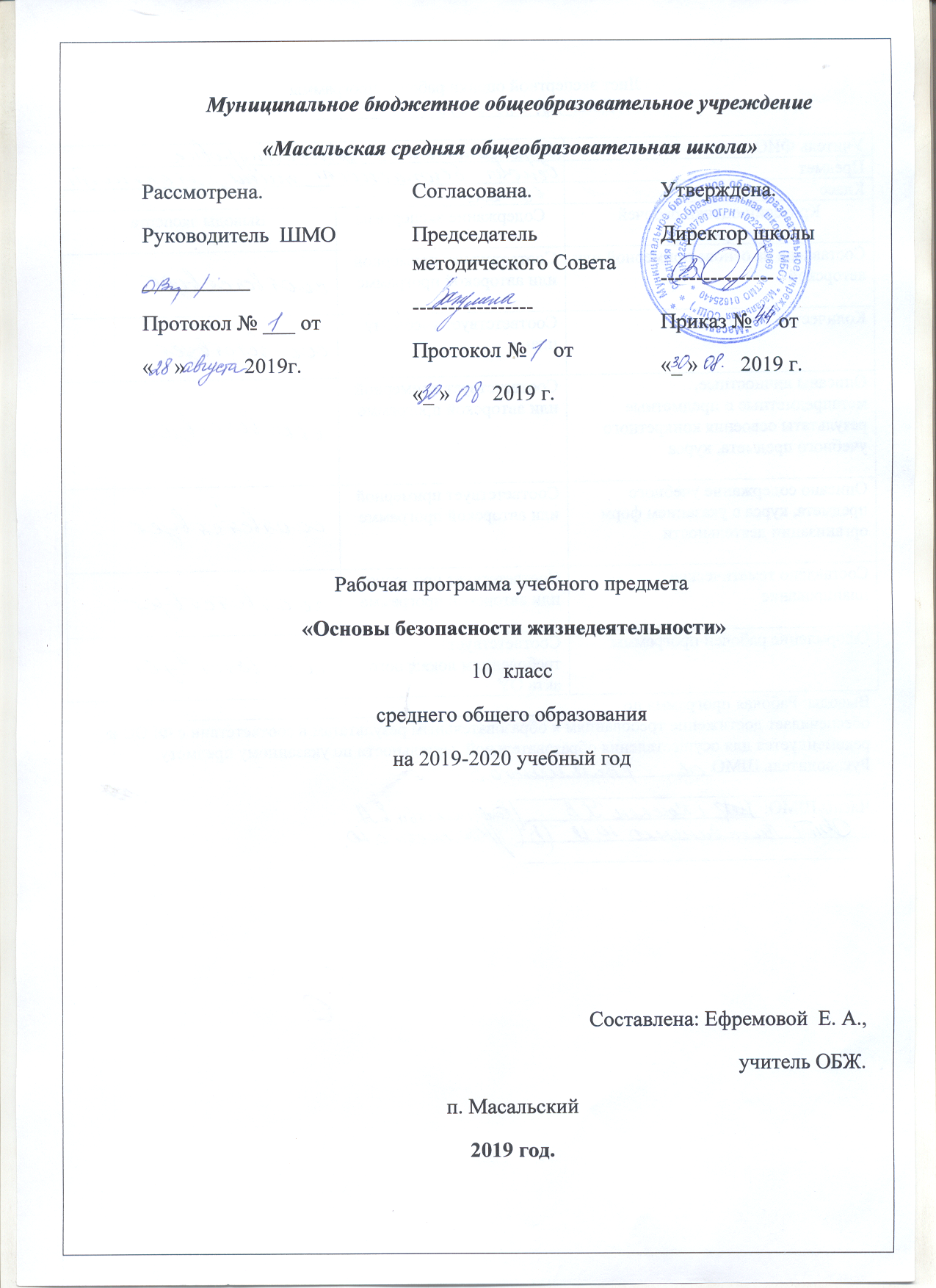 Пояснительная записка.Рабочая программа по предмету «Основы безопасности жизнедеятельности»  для 10 класса составлена   на основе следующих нормативных документов:1. Федеральный  Государственного образовательного стандарта среднего общего образования по ОБЖ, утвержденный приказом №413 Минобразования России от 17.05.2012г (Подпункт 6 изменен 07.08.2017 приказом №613 от 29.06.2017г.).2. Основной образовательной программой среднего общего образования (ФГОС) Муниципального бюджетного общеобразовательного учреждения «Масальская средняя общеобразовательная школа», на основе следующих нормативных документов: Примерная программа среднего общего образования по ОБЖ (базовый уровень).Основы безопасности жизнедеятельности: рабочая программа. 5 — 11 классы: учебно — методическое пособие/ авт.-сост. В.Н.Латчук, С.К.Миронов, С.Н. Вангородский,  - М. - Дрофа, 2010.С учетом документов:  1. Приказ Министерства просвещения Российской Федерации от 28 декабря 2018 г. N 345” «Об утверждении федерального перечня учебников, рекомендуемых к использованию при реализации имеющих государственную аккредитацию образовательных программ начального общего, основного общего, среднего общего образования»;2. Приказ Министерства просвещения РФ от 8 мая 2019 г. N 233 “О внесении изменений в федеральный перечень учебников, рекомендуемых к использованию при реализации имеющих государственную аккредитацию образовательных программ начального общего, основного общего, среднего общего образования, утвержденный приказом Министерства просвещения Российской Федерации от 28 декабря 2018 г. N 345”3. Положение о рабочей программе педагога МБОУ «Масальская СОШ».	Для реализации данной программы используется следующий учебно- методический  комплект, который   включает в себя следующие пособия: 1. Рабочая программа «Основы безопасности жизнедеятельности». 5 — 11 классы: учебно — методическое пособие/ авт.-сост. В.Н. Латчук, С.К.Миронов, С.Н. Вангородский, М. - Дрофа, 2015.2. Учебник: «Основы безопасности жизнедеятельности. 10 кл» : учебник для общеобразоват. учреждений / С.Н. Вангородский, М.И.Кузнецов, В.Н.Латчук, В.В.Марков. - 11-е изд., стереотип. - М. - Дрофа, 2011.3. Тетрадь к  учебнику   С.Н. Вангородского, М.И.Кузнецова, В.Н.Латчука, В.В.Маркова «Основы безопасности  жизнедеятельности». 10 кл./ В.Н.Латчук, С.К.Миронов — 2 — е изд. Стереотип. -     М.:Дрофа,2015.-60,[4]с.:ил. 4. Методическое пособие к учебнику С.Н. Вангородского, М.И.Миронова, В.Н. Латчука«Основы безопасности жизнедеятельности. 10 класс» / С.К Миронов, М.: Дрофа, 2015Общая характеристика учебного предметаВ программе реализованы требования Конституции Российской Федерации и федеральных законов Российской Федерации «О безопасности», «О защите населения и территорий от чрезвычайных ситуаций природного и техногенного характера, «О гражданской обороне», « О противодействию терроризму», «Об обороне», «О воинской обязанности и военной службе», «О статусе военнослужащих», «О санитарно-эпидемиологическом благополучии населения», «Основы законодательства Российской Федерации об охране здоровья граждан», а так же Концепция федеральной системы подготовки граждан Российской Федерации к военной службе на период до 2020 года.В программе представлены три раздела, в каждом из которых выделены образовательные линии:Раздел I «Безопасность и защита человека в среде обитания» включает темы: «Правила безопасного поведения в социальной среде», «Правила безопасного поведения в чрезвычайных ситуациях», «Государственная система защиты и обеспечения безопасности населения».Раздел II «Основы медицинских знаний и здорового образа жизни» предусматривает изучение тем: «Основы медицинских знаний», «Основы здорового образа жизни».Раздел III «Основы военной службы» изучаются темы: «Основы обороны государства»,«Воинская обязанность», «Основы подготовки к военной службе (учебные сборы).Учебно-тематический план учебных сборов рассмотрен методическим объединениемпреподавателей ОБЖ, согласован с начальником военного комиссариата и утвержден приказом комитета по образованию № 89/1 от 18 августа 2011г. (Учебно-тематический план прилагается). Цель:Курс «Основы безопасности жизнедеятельности» в основной общеобразовательной школенаправлен на достижение следующих целей:-освоение учащимися знаний о безопасном поведении человека в опасных и чрезвычайных ситуациях природного, техногенного и социального характера; о здоровье и здоровом образе жизни; государственной системе защиты населения от опасных и чрезвычайных ситуаций; об обязанностях граждан по защите государства;-воспитание у школьников ценностного отношения к здоровью и человеческой жизни; чувства уважения к героическому наследию России и ее государственной символике, патриотизма и стремления выполнить долг по защите Отечества;-развитие у учеников черт личности, необходимых для безопасного поведения в чрезвычайных ситуациях и при прохождении военной службы; бдительности в отношении актов терроризма; ведения здорового образа жизни;-обучение учащихся умению оценивать ситуации, опасные для жизни и здоровья, правильно действовать в чрезвычайных ситуациях, использовать средства индивидуальной и коллективной защиты, оказывать первую медицинскую помощь пострадавшим.Задачи:1. Воспитание у школьников ценностного отношения к здоровью и человеческой жизни;2. Развитие у школьников черт личности, необходимых для безопасного поведения в чрезвычайных ситуациях, бдительности в отношении актов терроризма, ведения здорового образа жизни;3. Обучение учащихся умению оценивать ситуации, опасные для жизни и здоровья, правильно действовать в чрезвычайных ситуациях, использовать средства индивидуальной и коллективной защиты, оказывать первую медицинскую помощь пострадавшим. Формы и методы работы с детьми, испытывающими трудности в обучении:индивидуальная работа; наглядный, словесный, практический с опорой на схемы, таблицы, пояснения. Методы работы с детьми с ОВЗ:1. Детям с ОВЗ свойственна низкая степень устойчивости внимания, поэтому необходимо специально организовывать и направлять внимание детей. Полезны все упражнения, развивающие все формы внимания. 2. Они нуждаются в большем количестве проб, чтобы освоить способ деятельности, поэтому необходимо предоставить возможность действовать ребенку неоднократно в одних и тех же условиях. 3. Интеллектуальная недостаточность этих детей проявляется в том, что сложные инструкции им недоступны. Необходимо дробить задание на короткие отрезки и предъявлять ребенку поэтапно, формулируя задачу предельно четко и конкретно. 4. Высокая степень истощаемости детей с ЗПР может принимать форму как утомления, так и излишнего возбуждения. Поэтому нежелательно принуждать ребенка продолжать деятельность после наступления утомления. Однако многие дети с ЗПР склонны манипулировать взрослыми, используя собственную утомляемость как предлог для избегания ситуаций, требующих от них произвольного поведения,5. Чтобы усталость не закрепилась у ребенка как негативный итог общения с педагогом, обязательна церемония «прощания» с демонстрацией важного положительного итога работы. В среднем длительность этапа работы для одного ребенка не должна превышать 10 минут.Формы организации образовательного процесса: -Индивидуальные, групповые, фронтальные; классные и внеклассные.-Урок – игра;-Урок – практикум;-Урок – презентация;Изучение нового материала. Ведущий вид деятельности: практико-ориентированный.Методы и приемы обучения:-Фронтальный опрос, направленный на диагностику теоретических знаний;-Индивидуальный опрос;-Тестирование;-Викторина с вариантами ответов. Технологии обучения:-Практические задания;-Исследовательский метод;-Проектная деятельность. Средства обучения:-слово учителя,-учебник, наглядные пособия,-презентации. Виды деятельности учащихся:-устные ответы;-подготовка сообщений и презентаций;-выполнение тестовых работ. Формы и способы проверки знаний:- устный опрос;- практические работы;- самостоятельные работы;- тесты;- проектыПланируемые результаты освоения учебного предметаВ результате изучения программы среднего (полного) общего образования по основам безопасности жизнедеятельности ученик должен:Знать/понимать:-основные составляющие здорового образа жизни и их влияние на безопасность личности; основы репродуктивного здоровья и влияние на него различных факторов;-потенциальные опасности природного, техногенного и социального происхождения,характерные для региона проживания;-основные задачи государственных служб по защите населения и территорий от чрезвычайных ситуаций природного и техногенного характера;-основы российского законодательства об обороне государства и воинской обязанностиГраждан РФ; -состав и предназначение Вооруженных Сил Российской Федерации;-порядок первоначальной постановки на воинский учет, медицинского освидетельствования, призыва на военную службу;- основные права и обязанности граждан до призыва на военную службу, во время прохождения военной службы и пребывание в запасе;-основные виды военно-профессиональной деятельности; особенности прохождения военной службы по призыву и контракту, а также альтернативной гражданской службы;-требования, предъявляемые на военной службе к уровню подготовленности призывника;-предназначение, структуру и задачи РСЧС;-предназначение, структуру и задачи Гражданской обороны РФ;Уметь:- применять основные способы защиты от чрезвычайных ситуаций природного и техногенного характера;-практически использовать необходимые навыки в области гражданской обороны;-пользоваться средствами индивидуальной и коллективной защиты;-оценивать уровень своей подготовленности и осуществлять осознанное самоопределение по отношению к военной службе.Использовать приобретенные знания и умения в практической деятельности и повседневной жизни:-для ведения здорового образа жизни;- для оказания первой медицинской помощи;- для развития в себе духовных и физических качеств, необходимых для военной службы;- при обращении в случае необходимости в службы экстренной помощи.  СОДЕРЖАНИЕ ПРЕДМЕТАБЕЗОПАСНОСТЬ И ЗАЩИТА ЧЕЛОВЕКА В ОПАСНЫХ, ЭКСТРЕМАЛЬНЫХ И ЧРЕЗВЫЧАЙНЫХ СИТУАЦИЯХПРАВИЛА БЕЗОПАСНОГО ПОВЕДЕНИЯ В УСЛОВИЯХ ВЫНУЖДЕННОГО АВТОНОМНОГО СУЩЕСТВОВАНИЯОсновные причины вынужденного автономного существования. Первоочередные действия потерпевших бедствие. Понятие о выживании и автономном существовании. Основные причины вынужденного автономного существования в природных условиях. Действия людей в ситуациях, связанных с авариями транспортных средств. Случаи, когда предпочтительнее оставаться на месте аварии. Ситуации, когда принимается решение уйти с места аварии.Автономное существование человека в условиях природной среды. Основные правила и действия для выживания в условиях вынужденного автономного существования. Основные способы ориентирования на местности: по компасу, по небесным светилам (солнцу, луне, звездам), по растениям и животным, по местным признакам. Метод движения по азимуту. Оборудование временного жилища: простейшие укрытия и способы их сооружения. Выбор укрытия в зависимости от различных погодных и климатических условий, окружающей местности. Добывание огня: выбор места для костра, алгоритм действий при разведении костра, типы костров в зависимости от предназначения. Обеспечение питанием и водой. Основные правила обеспечения пищей и основные ее источники в условиях вынужденного автономного существования. Обеспечение водой. Выбор подходящего источника воды. Меры предосторожности при использовании источника воды: безопасное утоление жажды снегом, фильтрация и обеззараживание воды. Добывание воды из грунта при помощи пленочного конденсатора.ПРАВИЛА БЕЗОПАСНОГО ПОВЕДЕНИЯВ СИТУАЦИЯХ КРИМИНОГЕННОГО ХАРАКТЕРАВажность знания правил безопасного поведения в криминогенных ситуациях. Правила безопасного поведения на улице. Правила безопасного поведения в общественных местах. Подготовка к массовому мероприятию, правила безопасного поведения на нем. Правила безопасного поведения в общественном транспорте и на железнодорожном транспорте. Правила безопасного поведения в подъезде дома и в лифте. Понятие о необходимой обороне, ее юридическое обоснование.УГОЛОВНАЯ ОТВЕТСТВЕННОСТЬ НЕСОВЕРШЕННОЛЕТНИХПонятие преступления. Особенности уголовной ответственности несовершеннолетних. Понятие о преступлении. Виды преступлений: небольшой тяжести, средней тяжести, тяжкие и особо тяжкие. Преступления, за совершение которых несовершеннолетние лица подлежат уголовной ответственности. Виды наказаний, назначаемые несовершеннолетним. Принудительные меры воспитательного воздействия, назначаемые несовершеннолетним.Уголовная ответственность за приведение в негодность транспортных средств. Преступления, связанные с нанесением ущерба транспортным средствам, оборудованию, коммуникациям, и назначаемые за них наказания. Угон автомобиля и назначаемые за него наказания.Уголовная ответственность за хулиганство и вандализм.Понятие о хулиганстве как грубом нарушении общественного порядка, выражающемся в явном неуважении к обществу. Признаки мелкого хулиганства и уголовно наказуемого хулиганства. Обстоятельства, отягчающие ответственность за хулиганство: совершение правонарушения группой лиц по предварительному сговору, совершение правонарушения организованной группой, сопротивление представителю власти. Понятие о вандализме. Преступления, связанные с надругательством над телами умерших, захоронениями и т. п., и ответственность за их совершение.ПРАВИЛА ПОВЕДЕНИЯ В УСЛОВИЯХ ЧРЕЗВЫЧАЙНЫХ СИТУАЦИЙ ПРИРОДНОГО И ТЕХНОГЕННОГО ХАРАКТЕРАПравила поведения в чрезвычайных ситуациях природного и техногенного характера: при землетрясении; при сходе лавины, оползня, селя, обвала; при внезапном возникновении урагана, бури, смерча; при наводнении; при пожаре в здании; при аварии с выбросом аварийно химически опасных веществ; при аварии на радиационно опасных объектах; при нахождении в зоне лесного пожара; при попадании в завал.ЗАКОНОДАТЕЛЬНЫЕ И НОРМАТИВНЫЕ ПРАВОВЫЕ АКТЫРОССИЙСКОЙ ФЕДЕРАЦИИ В ОБЛАСТИ ОБЕСПЕЧЕНИЯБЕЗОПАСНОСТИ ЛИЧНОСТИ, ОБЩЕСТВА И ГОСУДАРСТВАОсновные законы, регламентирующие деятельность государственной власти в области гарантий прав и свобод человека, охраны его жизни и здоровья: Закон Российской Федерации «О безопасности», Федеральный закон «Об обороне», Федеральный закон «О защите населения и территорий от чрезвычайных ситуаций природного и техногенного характера». Регламентируемые ими цели, задачи, вопросы и нормы.Содержание Федерального закона «О защите населения и территорий от чрезвычайных ситуаций природного и техногенного характера». Права граждан России в области защиты от чрезвычайных ситуаций. Обязанности граждан при участии в мероприятиях по защите людей и материальных ценностей и в работах по ликвидации последствий чрезвычайных ситуаций.Содержание Федерального закона «О пожарной безопасности». Права и обязанности граждан России в области пожарной безопасности.Основные положения Федерального закона «О гражданской обороне».Основное содержание Федеральных законов «О противодействии терроризму», «О радиационной безопасности населения», «О предупреждении распространения в Российской Федерации заболевания, вызываемого вирусом иммунодефицита человека (ВИЧ-инфекции)», «О промышленной безопасности опасных производственных объектов», «О безопасности гидротехнических сооружений».Содержание Федерального закона «О транспортной безопасности», основные задачи обеспечения транспортной безопасности.Основное содержание Федеральных законов «О качестве и безопасности пищевых продуктов», «О противодействии экстремистской деятельности», «О санитарно-эпидемиологическом благополучии населения», «О наркотических средствах и психотропных веществах», «Об охране окружающей среды», «О безопасном обращении с пестицидами и агрохимикатами».Основные подзаконные акты в области обеспечения безопасности личности, общества и государства.ГРАЖДАНСКАЯ ОБОРОНА КАК СИСТЕМА МЕР ПО ЗАЩИТЕ НАСЕЛЕНИЯ В ВОЕННОЕ ВРЕМЯИстория создания гражданской обороны. Предназначение и задачи гражданской обороны. Структура и органы управления. Понятие о гражданской обороне. Основные задачи в области гражданской обороны. Руководство гражданской обороной в Российской Федерации. Структура органов управления гражданской обороной. Права и обязанности граждан России в области гражданской обороны.Организация защиты учащихся общеобразовательных учреждений от чрезвычайных ситуаций в мирное и военное время. Задачи подсистемы РСЧС предупреждения и ликвидации последствий чрезвычайных ситуаций и обеспечения пожарной безопасности, находящейся в сфере деятельности Федерального агентства Российской Федерации по образованию. Понятие о плане действий по предупреждению и ликвидации чрезвычайных ситуаций в мирное время и плане гражданской обороны, их примерное содержание. Основные задачи и формы обучения в области гражданской обороны.СОВРЕМЕННЫЕ СРЕДСТВА ПОРАЖЕНИЯИ ИХ ПОРАЖАЮЩИЕ ФАКТОРЫЯдерное оружие и его боевые свойства. Понятие о ядерном оружии и ядерном взрыве. Классификация ядерных взрывов, характеристика воздушного, наземного и подземного (подводного) ядерных взрывов. Характеристика поражающих факторов ядерного взрыва: ударной волны, светового излучения, проникающей радиации, радиоактивного загрязнения, электромагнитного импульса. Зоны радиоактивного загрязнения.Химическое оружие. Понятие о химическом оружии. Признаки применения химического оружия. Понятие о боевых токсичных химических веществах (БТХВ). Пути проникновения БТХВ в организм человека. Классификация БТХВ по действию на организм человека и характеристика БТХВ нервно-паралитического, кожно-нарывного, удушающего, общеядовитого, психохимического действия. Классификация БТХВ по тактическому назначению: смертельные, временно выводящие из строя, раздражающие.Бактериологическое (биологическое) оружие. Понятие о бактериологическом оружии. Понятие о болезнетворных микробах: бактериях, вирусах, риккетсиях, грибках. Характеристика насекомых-вредителей сельскохозяйственных культур. Способы применения бактериологического оружия: аэрозольный, трансмиссивный, диверсионный. Характерные признаки, указывающие на применение бактериологического оружия. Комплекс мер по защите населения.Современные обычные средства поражения. Понятие об обычном оружии. Виды обычных средств поражения. Характеристика огневых и ударных средств (боеприпасов): осколочных, фугасных, кумулятивных, бетонобойных, зажигательных, объемного взрыва. Воздействие зажигательного оружия на людей и меры защиты от него. Характеристика высокоточного оружия — разведывательно-ударных комплексов и управляемых авиационных бомб.ОСНОВНЫЕ МЕРОПРИЯТИЯ РСЧС И ГРАЖДАНСКОЙ ОБОРОНЫ ПО ЗАЩИТЕ НАСЕЛЕНИЯ В МИРНОЕ И ВОЕННОЕ ВРЕМЯОповещение и информирование населения об опасностях, возникающих в чрезвычайных ситуациях мирного и военного времени. Понятие об оповещении. Система оповещения населения на территории субъекта Российской Федерации. Основные и вспомогательные средства оповещения. Локальные системы оповещения и зоны их действия. Оповещение населения в местах массового пребывания людей.Организация инженерной защиты населения от поражающих факторов чрезвычайных ситуаций. Понятие о средствах коллективной защиты. Классификация средств коллективной защиты. Понятие об убежище. Виды убежищ, их характеристика и внутреннее устройство. Понятие о противорадиационном укрытии. Характеристика противорадиационных укрытий и их внутреннее устройство. Понятие об укрытиях простейшего типа, их защитные свойства. Размещение людей в убежище и правила поведения в нем.Средства индивидуальной защиты населения.Средства защиты органов дыхания(прот и в о г а з ы). Применение противогазов. Классификация противогазов по принципу защитного действия (фильтрующие и изолирующие). Принцип действия фильтрующих противогазов. Понятие об адсорбции, хемосорбции, катализе, фильтрации с использованием противодымного фильтра. Устройство противогаза. Характеристика гражданских противогазов ГП-7, ГП-7В, ГП-7ВМ, принцип их действия.Средства индивидуальной защиты кожи. Предназначение и виды средств индивидуальной защиты кожи. Характеристика изолирующей спецодежды и одежды из фильтрующих материалов. Применение и характеристика изолирующих и фильтрующих средств защиты кожи — общевойскового защитного комплекта, легкого защитного костюма Л-1, защитной фильтрующей одежды. Правила пользования средствами индивидуальной защиты кожи. Предметы бытовой одежды, пригодные для защиты кожи.Медицинские средства защиты. Понятие о медицинских средствах защиты. Аптечка индивидуальная АИ-2, характеристика ее медицинских препаратов, их назначение и применение. Характеристика индивидуальных противохимических пакетов ИПП-8, ИПП-9, ИПП-10 и правила пользования ими. Проведение санитарной обработки при помощи подручных средств.Организация и ведение аварийно-спасательных и неотложных работ в зонах чрезвычайных ситуаций. Понятие об аварийно-спасательных работах. Характеристика основных видов обеспечения аварийно-спасательных работ: разведки, транспортного, инженерного, дорожного, метеорологического, технического, материального, медицинского обеспечения. Основные этапы аварийно-спасательных работ.Санитарная обработка населения после пребывания в зоне заражения. Понятие о санитарной обработке. Способы и правила проведения частичной санитарной обработки. Проведение полной санитарной обработки при различных заражениях.Жизнеобеспечение населения в чрезвычайных ситуациях. Первоочередные мероприятия по жизнеобеспечению населения в чрезвычайных ситуациях. Организация и проведение работ по морально-психологической поддержке населения.ОСНОВЫ МЕДИЦИНСКИХ ЗНАНИЙ И ЗДОРОВОГО ОБРАЗА ЖИЗНИОСНОВНЫЕ ИНФЕКЦИОННЫЕ ЗАБОЛЕВАНИЯ И ИХ ПРОФИЛАКТИКАМикроорганизмы в окружающей среде и их влияние на человека.Классификация микроорганизмов и инфекционных заболеваний. Классификация микроорганизмов по их влиянию на организм человека. Классификация инфекционных заболеваний, краткая характеристика выделяемых групп. Возбудители инфекционных заболеваний. Возникновение и распространение инфекционных заболеваний. Понятие об эпидемии и пандемии. Пути передачи инфекции и их характеристика.Иммунитет. Понятие об иммунитете, антигенах, антителах, иммунной реакции организма. Факторы, влияющие на иммунитет. Разновидности иммунитета, их формирование.Профилактика инфекционных заболеваний. Характеристика элементов общей эпидемиологической цепи и меры по предотвращению распространения инфекционных заболеваний. Понятие о карантине.Внешние признаки инфекционного заболевания. Основные проявления инфекционных заболеваний. Понятие об инкубационном периоде инфекционного заболевания. Периоды развития инфекционного заболевания.Наиболее распространенные инфекционные заболевания. Возбудитель, пути заражения, основные проявления и течение инфекции, возможные последствия, лечение и профилактика следующих заболеваний: дизентерии, инфекционного (эпидемического) гепатита, ботулизма, пищевых ток-сикоинфекций, гриппа, дифтерии, краснухи, скарлатины, свинки (эндемического паротита).ЗНАЧЕНИЕ ДВИГАТЕЛЬНОЙ АКТИВНОСТИ ДЛЯ ЗДОРОВЬЯ ЧЕЛОВЕКАДвигательная активность. Понятие о двигательной активности. Влияние двигательной активности на организм человека. Влияние мышечной работы на систему кровообращения, сопротивляемость заболеваниям, работоспособность и развитие организма. Основные составляющие тренированности организма человека. Понятие о сердечно-дыхательной выносливости. Влияние физических нагрузок на сердечно - сосудистую и дыхательную системы. Аэробные и анаэробные упражнения, их характеристика. Понятие о мышечной силе и выносливости. Силовые упражнения с внешним сопротивлением и с преодолением веса собственного тела — эффективное средство развития силы мышц. Понятие о скоростных качествах и гибкости, упражнения для их развития.ОСНОВЫ ВОЕННОЙ СЛУЖБЫВведение. Краткий обзор войн и сражений в русской истории. Важность осознания современным человеком принадлежности к своему народу и истории.ВООРУЖЕННЫЕ СИЛЫ РОССИЙСКОЙ ФЕДЕРАЦИИ — ЗАЩИТНИКИ НАШЕГО ОТЕЧЕСТВАИстория создания Вооруженных Сил России. Военные дружины на Руси в древности и во времена становления Московского княжества. Военные реформы Ивана IV и Петра I. Военные реформы под руководством Д. А. Милютина. Реформы в военной сфере начала XX века. Вооруженные Силы Советского Союза и Российской Федерации.Организационная структура Вооруженных Сил РФ. Виды Вооруженных Сил, рода войск. История их создания и предназначение. Понятие о Вооруженных Силах. Структура Вооруженных Сил Российской Федерации.Сухопутные войска. История возникновения и развития Сухопутных войск. Характеристика современных Сухопутных войск. Краткая характеристика состава Сухопутных войск — мотострелковых, танковых, ракетных войск и артиллерии, войск противовоздушной обороны, специальных войск.Военно-воздушные силы. История создания и развития авиации, ее применение в военном деле. Общая характеристика Военно-воздушных сил. Состав и вооружение родов войск Военно-воздушных сил.Военно-морской флот. История создания и развития Военно-морского флота России. Общая характеристика и состав Военно-морского флота.Ракетные войска стратегического назначения. История применения ракет в военном деле. Характеристика Ракетных войск стратегического назначения и их вооружение.Войска воздушно-космической обороны. Назначение и задачи Войск воздушно-космической обороны.Воздушно-десантные войска. Характеристика Воздушно-десантных войск, их вооружение и боевые свойства.Тыл Вооруженных Сил. История возникновения и развития тыловых частей, адаптация их к современным условиям. Общая характеристика и задачи Тыла Вооруженных Сил. Средства, используемые Тылом Вооруженных Сил для выполнения задач.Специальные войска. Общая характеристика и состав специальных войск. Характеристика инженерных войск, войск связи, войск радиационной, химической и биологической защиты.Функции и основные задачи современных Вооруженных Сил России, их роль и место в системе обеспечения национальной безопасности страны. Общая характеристика Российской Федерации и гаранты ее безопасности. Понятие об обороноспособности государства и об обороне. Основа обороны Российской Федерации. Роль Вооруженных Сил Российской Федерации и других структур в осуществлении обороны и защиты государства. Понятие о безопасности, основные функции государства по обеспечению безопасности. Состав сил, обеспечивающих безопасность государства.Другие войска, воинские формирования и органы, их состав и предназначение. Перечень других войск, воинских формирований и органов, в которых осуществляется исполнение военной службы. Комплектование других войск, воинских формирований и органов, их задачи и функции.БОЕВЫЕ ТРАДИЦИИ ВООРУЖЕННЫХ СИЛ РОССИИПатриотизм и верность воинскому долгу — основные качества защитника Отечества. Понятие о боевых традициях. Боевые традиции российских Вооруженных Сил. Понятие о героизме, мужестве, воинской доблести и чести. Понятие о чувстве долга и воинском долге.Дружба, войсковое товарищество — основа боевой готовности воинских частей и подразделений. Понятие о воинском коллективе. Характерные черты воинского коллектива. Понятие о воинском товариществе.СИМВОЛЫ ВОИНСКОЙ ЧЕСТИБоевое знамя воинской части — символ воинской чести, доблести и славы. Краткая история знамени. Понятие о Боевом знамени. Порядок вручения Боевого знамени воинской части, хранение, охрана и защита Боевого знамени.Ордена — почетные награды за воинские отличия и заслуги в бою и военной службе. Понятие об орденах. Ордена России и СССР. Понятие о медалях и званиях. Наградная система Российской Федерации.Ритуалы Вооруженных Сил Российской Федерации. Понятие о воинских ритуалах. Виды воинских ритуалов. Понятие о Военной присяге. Ритуал приведения к Военной присяге. Ритуал подъема и спуска Государственного флага Российской Федерации и порядок его проведения. Проведение ритуала вручения военнослужащим вооружения, военной техники и стрелкового оружия.УЧЕБНЫЕ СБОРЫ ПО ОСНОВАМ ПОДГОТОВКИ К ВОЕННОЙ СЛУЖБЕПовседневная жизнь и деятельность военнослужащих, распорядок дня, размещение и быт. Организация внутренней службы и внутренний порядок. Суточный наряд. Обязанности лиц суточного наряда. Организация караульной службы. Обязанности часового. Учеба военнослужащих: строевая подготовка, огневая подготовка, тактическая подготовка, физическая подготовка, военно-медицинская подготовка.Место предмета в учебном плане.В  федеральном базисном учебном  плане на изучение предмета в 10 классе отводится 35 часов.  Программа   В.Н. Латчука  рассчитана  на 34  часа. Данная рабочая программа содержит  35 часа, по 1 часу в неделю,  из расчета 35  недель согласно календарному учебному графику школы. Добавлен 1 час резервного времени, он будет использован на часы, которые совпадут с праздничными днями или на итоговое повторение, обобщение изученного материала.Кроме того, в 10 классе  на основании совместного приказа Министерства обороны РФ и Министерства образования и науки РФ от 24.02.2010 №96134  «Об утверждении Инструкции об организации обучения граждан Российской Федерации начальным знаниям в области обороны и их подготовки по основам военной службы в образовательных учреждениях среднего (полного) общего образования, образовательных учреждениях начального профессионального и среднего профессионального образования и учебных пунктах » предусмотрены 5-дневные учебные сборы  в объеме 35 часов.Учебно-тематический план учебных сборов  рассмотрен методическим объединением преподавателей ОБЖ, согласован с начальником военного комиссариата  и утвержден приказом комитета по образованию № 89/1 от 18 августа 2011г. (Учебно-тематический план прилагается).Структура изучаемого предметаТематическое планирование№п/пРаздел учебного курсаКоличество часовIБезопасность и защита человека  в среде обитания.24IIОсновы медицинских знаний и здорового образа жизни.3IIIОсновы военной службы.8Основы подготовки к военной службе (учебные сборы)35ИТОГО70№Наименование раздела программы, тема урока.Всего часовРаздел №1. Безопасность и защита человека в среде обитания.Раздел №1. Безопасность и защита человека в среде обитания.24Правила безопасного поведения в социальной среде.Правила безопасного поведения в социальной среде.81Правила безопасного поведения в условиях вынужденного автономного существования.12Правила безопасного поведения в условиях вынужденного автономного существования.13Правила безопасного поведения в условиях вынужденного автономного существования.14Правила безопасного поведения в ситуациях криминогенного характера.15Правила безопасного поведения в ситуациях криминогенного характера.16Правила безопасного поведения в ситуациях криминогенного характера.17Правила безопасного поведения в ситуациях криминогенного характера.18Правила безопасного поведения в ситуациях криминогенного характера.1Правила безопасного поведения в чрезвычайных ситуациях.Правила безопасного поведения в чрезвычайных ситуациях.69Правила безопасного поведения в чрезвычайных ситуациях природного характера.110Правила безопасного поведения в чрезвычайных ситуациях техногенного характера.111Правила безопасного поведения при возникновении чрезвычайных ситуаций военного характера.112Правила безопасного поведения при возникновении чрезвычайных ситуаций военного характера.113Правила безопасного поведения при возникновении чрезвычайных ситуаций военного характера.114Правила безопасного поведения при возникновении чрезвычайных ситуаций военного характера.1Государственная система защиты и обеспечения безопасного населения.Государственная система защиты и обеспечения безопасного населения.1015Законодательные и нормативно правовые акты Российской Федерации в области обеспечения безопасности личности, общества и государства.116Законодательные и нормативно правовые акты Российской Федерации в области обеспечения безопасности личности, общества и государства.117Гражданская оборона как система общегосударственных мер по защите населения в военное время.118Гражданская оборона как система общегосударственных мер по защите населения в военное время.119Основные мероприятия РСЧС и гражданской обороны по защите населения в мирное и военное время.120Основные мероприятия РСЧС и гражданской обороны по защите населения в мирное и военное время.121Основные мероприятия РСЧС и гражданской обороны по защите населения в мирное и военное время.122Основные мероприятия РСЧС и гражданской обороны по защите населения в мирное и военное время.123Основные мероприятия РСЧС и гражданской обороны по защите населения в мирное и военное время.124Основные мероприятия РСЧС и гражданской обороны по защите населения в мирное и военное время.1Раздел №II.  Основы медицинских знаний и здорового образа жизни.Раздел №II.  Основы медицинских знаний и здорового образа жизни.325Основные инфекционные заболевания и их профилактика.126Основные инфекционные заболевания и их профилактика.127Основные понятия о здоровье и здоровом образе жизни.1Раздел №III.  Основы военной службы Раздел №III.  Основы военной службы 828Защита Отечества - долг и обязанность граждан России.129Вооруженные силы РФ – основа обороны государства.130Вооруженные силы РФ – основа обороны государства.131Вооруженные силы РФ – основа обороны государства.132Государственная и военная символика России, традиции и ритуалы Вооруженных сил РФ.133Государственная и военная символика России, традиции и ритуалы Вооруженных сил РФ.134Государственная и военная символика России, традиции и ритуалы Вооруженных сил РФ.135Резервное время1Основы подготовки к военной службе (учебные сборы)35Итого 70